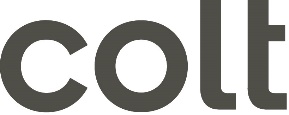 Toestemming vanwege de titularis van de gespecifieerde nummers voor de overdracht van deze nummers van      		 	(donor operator) naar  Colt Technology Services (recipient operator).Tel. Nummer(s):       	 	  	tot en met      		De ondergetekende titularis van de bovenvermelde nummer(s) geeft aan de recipient operator de toestemming om dit (deze) nummer(s) over te dragen. Deze toelating tot overdracht impliceert dat de titularis het contract met de donor operator opzegt voor de telefoondienst die met de overgedragen  nummer(s) overeenkomt.Naam titularis:      		 				BTW nummer:      						Installatieadres titularis:      				Naam ondertekenaar (in drukletters):      			Handtekening titularis : Datum onderteking:  ……/……/…….Dit document is 3 maanden geldig vanaf de datum van ondertekening.